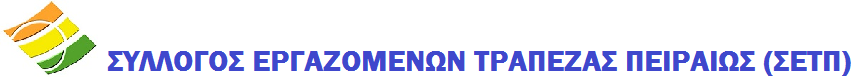 Συνάδελφοι,Ο σύλλογος μας, στο πλαίσιο της προσπάθειας εύρεσης προσφορών για την βελτίωση του βιοτικού επιπέδου των συναδέλφων μας, ξεκινάει συνεργασία με τα Ελληνικά Market, μία εταιρία μέλος του ομίλου ΕΛΟΜΑΣ που αριθμεί περισσότερα από 170 καταστήματα πανελλαδικά.Η συνεργασία αρχικά θα αφορά τους Νομούς Θεσσαλονίκης, Χαλκιδικής και Μαγνησίας, με στόχο να επεκταθεί πανελλαδικά στο επόμενο διάστημα.Το όφελος της οικογένειας, μέσω της πάγιας έκπτωσης, του συστήματος δωροεπιταγών και συγκέντρωσης πόντων, ενδέχεται να ξεπεράσει και το 20% της μηνιαίας δαπάνης σε super market, ανάλογα με τον τρόπο χρήσης της κάρτας μέλους.Τα μέλη του Συλλόγου μας μπορούν να συμπληρώσουν την επισυναπτόμενη αίτηση και να την προωθήσουν υπογεγραμμένη μέσω e-mail στον συνάδελφο Μιχάλη Ωρολογά έως τις 31/07/2020, προκειμένου να παραλάβουν την κάρτα μέλους της εταιρίας και την δωροεπιταγή των 5 ευρώ. Η προσφορά αφορά και νέα μέλη που θα γραφτούν στον Σύλλογο μας μέχρι την 31/07/2020, πριν δηλαδή την μαζική αποστολή των αιτήσεων στα ελληνικά market.